КОНТРОЛЬНО-СЧЁТНАЯ КОМИССИЯ ДОБРИНСКОГО МУНИЦИПАЛЬНОГО РАЙОНАЛИПЕЦКОЙ ОБЛАСТИ_________________________________________________________ ЗаключениеКонтрольно-счетной комиссии Добринского муниципального района Липецкой области на отчёт об исполнении бюджета сельского поселения Верхнематренский сельсовет за 2016 годОбщие положенияЗаключение Контрольно-счётной комиссии Добринского муниципального района на отчет об исполнении бюджета сельского поселения Верхнематренский сельсовет за 2016 год (далее Заключение) подготовлено в соответствии с  Бюджетным кодексом Российской Федерации, Положением «О бюджетном процессе в сельском поселении Верхнематренский сельсовет» принятого решением Совета депутатов сельского поселения Верхнематренский сельсовет от 16.06.2014г. №159-рс (в редакции решений №168-рс от 20.11.2014г., №177-рс от 22.12.2014г., №10-рс от 28.10.2015г., №39-рс от 13.07.2016г.), решением Совета депутатов Добринского муниципального района Липецкой области от 10.02.2017г. № 132-рс о принятии Положения «О Контрольно-счетной комиссии Добринского муниципального района Липецкой области».Заключение основано на материалах внешней проверки отчета об исполнении бюджета сельского поселения Верхнематренский сельсовет за 2016 год. В качестве приложения к данному отчёту об исполнении бюджета в адрес Контрольно-счётной комиссии Добринского муниципального района представлены:-объем доходов бюджета сельского поселения Верхнематренский сельсовет по кодам классификации доходов бюджета на 2016 год;-расходы бюджета сельского поселения Верхнематренский сельсовет по ведомственной структуре расходов бюджета на 2016 год;-расходы бюджета сельского поселения Верхнематренский сельсовет по разделам и подразделам классификации расходов бюджета на 2016 год;- пояснительная записка;- Главные книги.Основные параметры бюджета сельского поселения на 2016 годБюджет сельского поселения на 2016 год утвержден до начала финансового года решением сессии Совета депутатов сельского поселения Верхнематренский сельсовет от 21.12.2015г.   № 19-рс по доходам в сумме 6761000 руб., по расходам в сумме 6761000 руб., с дефицитом в сумме 0 руб., что не нарушает требований статьи 92.1 Бюджетного кодекса РФ. В ходе исполнения бюджета в его плановые показатели неоднократно вносились изменения. В результате изменений увеличены и утверждены как общий объем доходов бюджета сельского поселения, так и общий объем расходов по сравнению с первоначальными показателями. Сведения об изменениях приведены в таблице:таблица  (руб.)Как видно из данных таблицы, в течение года бюджет сельского поселения уточнен в сторону увеличения по доходам на 14% (7705928,89 руб.), и увеличен по расходам – на 37,8% (9320195,89 руб.), вследствие чего возник дефицит бюджета в размере 1614267,00 руб.В отчете за 2016 год, план по доходам отражен в сумме 7705928,89 руб., по расходам 9320195,89 рублей.Увеличение плана по доходам произошло за счет увеличения налога, взимаемый в связи с применением УСН на сумму 261318,00 руб., земельного налога на сумму 243804,00 руб., а также безвозмездных поступлений от других бюджетов бюджетной системы Российской Федерации на сумму 439806,89 руб., в том числе:-  прочие субсидии бюджетам сельских поселений – 373255,89 руб.;- дотации из областного фонда на поддержку мер по обеспечению сбалансированности местных бюджетов – 124600,00 руб.;в тоже время уменьшены:- межбюджетные трансферты, передаваемые бюджетам сельских поселений из бюджетов муниципальных районов на осуществление части полномочий по решению вопросов местного значения в соответствии с заключенными соглашениями – 58049,00 руб.Сведения об изменениях плановых назначений по доходам бюджета сельского поселения в 2016 году приведены в таблице:таблица  (руб.)В результате, утвержденный годовой объем доходов бюджета увеличился на 14% и составил 7705928,89 руб..Планируемые расходы увеличены на 37,8% и утверждены в сумме 9320195,89 руб., планируемый размер дефицита составил 1614267,00 рублей.Сведения об изменениях плановых назначений по расходам бюджета сельского поселения в 2016 году приведены в таблице:таблица  (руб.)Изменения и дополнения в бюджет сельского поселения Верхнематренский сельсовет в основном были связаны с повышением оплаты труда с 01.10.2016г., расходами по ремонту крыши Дома культуры, благоустройством (благоустройство пляжа, приобретение оборудования, уборка свалки, ремонт памятника, вознаграждением по итогам работы, проведением праздничных мероприятий), приобретение спортивного инвентаря, а также необходимостью отражения изменений размера ассигнований, выделяемых из областного бюджета, и корректировкой планируемых налоговых поступлений с учетом уровня их фактической собираемости. Последние изменения в бюджет сельского поселения на 2016 год приняты решением Совета депутатов сельского поселения Верхнематренский сельсовет от 30.12.2016г. № 51-рс. Исполнение доходной части бюджета сельского поселенияДоходы бюджета сельского поселения по всем источникам, включая средства, переданные из бюджетов других уровней, составили 7731627,79 руб. или 100,3% к уточненному плану.Собственные доходы бюджета составили 2538320,90 руб. или 32,8% их общего объема. Объем собственных доходов, по сравнению с прошлым годом, увеличился на 229922,96 руб. или на 10%. Исполнение доходной части бюджета в разрезе собственных доходных источников представлено следующими данными.(руб.)3.1. Налоговые доходыВ общем объеме доходов бюджета сельского поселения налоговые доходы, поступившие по шести источникам в сумме 2493451,90 руб., занимают около 32 процентов.В 2016 году план поступлений не выполнен   по двум налоговым источникам – земельный налог и государственная пошлина (уменьшение обращение граждан за нотариальными действиями) и перевыполнен по трем источникам (налог на доходы физических лиц, налог на имущество физических лиц, единый сельхозналог налог), налог взимаемый в связи с применением упрощенной системы налогообложения исполнен на 100 процентов.По сравнению с прошлым годом налоговые доходы увеличились на 9,4% или на сумму 215201,96 рублей к уровню прошлого года.Анализ структуры налоговых доходов по основным группам и видам показал, что основная доля налоговых доходов приходится на земельный налог, на который приходится 44,1% собственных доходов. Поступления в 2016 году составили 1119310,92 руб. или 95,9% к уточненному плану. Второй значимый налог для бюджета сельского поселения – это налог, взимаемый в связи с применением упрощенной системы налогообложения, на который приходится 35,2% собственных доходов бюджета, поступил в бюджет сельского поселения в сумме 893318,07 руб. и с выполнением плана на 100%. В результате переисполнения плана по трем источникам получены дополнительные доходы в сумме 103722,88 руб.В связи с неисполнением плана поступлений земельного налога и госпошлины в бюджет не до получено 52393,08 рублей. По данным налоговых органов недоимка по налоговым платежам в доле бюджета сельского поселения по состоянию на 01.01.2017 г. составила 173,0 тыс. руб., и по отношению к поступлениям выглядит следующим образом:(тыс. руб.)3.2. Неналоговые доходыВ доходы бюджета сельского поселения за 2016 год поступило не планируемых неналоговых доходов 44869,00 руб., что составляет 0,6% от общего объема доходов бюджета. Характеристика неналоговых доходов представлена в таблице.Таблица Поступления из бюджетов других уровней67,2% в общей сумме фактически полученных доходов занимают безвозмездные поступления. Исполнение сложилось в сумме 5193306,89 руб., что составляет 100% к плану. Основными поступлениями являются дотации бюджетам бюджетной системы, которые поступили в сумме 2796500,00 руб., и составляют практически 53,8% от общего объема безвозмездных поступлений и 36,2% от общего объема доходов. Основную долю дотаций составляют дотации на выравнивание бюджетной обеспеченности – 2443000,00 руб.Так же основным источником безвозмездных поступлений являются межбюджетные трансферты, передаваемые бюджетам сельских поселений из бюджетов муниципальных районов на осуществление части полномочий по решению вопросов местного значения. В соответствии с заключенными соглашениями поступили в сумме 1955051,00 руб., их доля составляет 37,6% от общего объема безвозмездных поступлений и 25,3% от общего объема доходов.На долю субсидий, полученных в бюджет приходится 7,2% безвозмездных поступлений или 373255,89 руб.. В бюджет сельского поселения в 2016 году поступила субвенция из федерального бюджета в сумме 68500,00 руб. на осуществление первичного воинского учета, которые освоены в полном объеме.Неиспользованных остатков средств субвенций и субсидий в 2016 году нет.РасходыБюджет сельского поселения по расходам за отчетный период исполнен в сумме 9317793,73 руб. или 100% от уточненного плана.Объем бюджета, финансируемый в рамках муниципальных программ, составляет 6789506,89 руб. или 72,8% от общих запланированных ассигнований. Программная часть бюджета имеет тенденцию к росту, а именно 66,6% в 2015 году и 72,8% в 2016 году. Финансирование расходов бюджета (включая муниципальные программы) по отношению к запланированному объему по разделам бюджетной классификации характеризуется следующими данными:                                                                                                                  (руб.)В бюджете сельского поселения на 2016 год запланированы ассигнования на реализацию 1 муниципальной программы, на общую сумму 6789506,89 руб., исполнение составило 6789402,00 руб. или 100%.Сведения по исполнению программы представлены в таблице.Таблица Доля расходов бюджета сельского поселения, формируемых в рамках программ, составила в 2016 году 72,9% общей суммы расходов бюджета сельского поселения, а удельный вес непрограммных расходов – 27,1%.Наибольший удельный вес (56,3%) в структуре программных расходов занимают расходы на реализацию муниципальной подпрограммы "Обеспечение населения качественной, развитой инфраструктурой и повышения уровня благоустройства на территории сельского поселения Верхнематренский сельсовет» в размере 3819072,22 руб. или 100% к уточненному годовому плану, в том числе:-расходы на содержание и текущий ремонт дорог – 1955051,00 руб.;-расходы на уличное освещение – 390062,95,00 руб.;-расходы на содержание мест захоронения – 90538,50 руб.;-расходы на уборку несанкционированных свалок – 337000,00 руб.;-прочие мероприятия по благоустройству – 1046419,77 руб. (приобретение НФА: навеска и аппарат режущий к косилке, детский игровой комплекс, контейнеры ТБО, урны, скамьи; оплата работ спец.техники, выполненных работ по благоустройству, вознаграждения по итогам работы).Вторая по значимости подпрограмма, с удельным весом 41,6%, - «Развитие социальной сферы на территории сельского поселения Верхнематренский сельсовет», на ее реализацию направлено 2821941,00 руб. или 100% к уточнённому годовому плану, том числе:-предоставление субсидий автономному учреждению – 2781382,00 руб.;-расходы на приобретение спортивного инвентаря, проведение спортивных мероприятий – 40559,00 руб.;На реализацию подпрограммы «Обеспечение реализации муниципальной политики на территории сельского поселения Верхнематренский сельсовет» направлено 148388,78 руб. или 100% к уточнённому годовому плану, в том числе:-расходы на приобретение и сопровождение программного обеспечения – 41131,78 руб.;-расходы на оплату членских взносов в ассоциацию «Совета муниципальных образований» – 3645,00 руб.;-расходы на подготовку сведений об инвентаризационной стоимости зданий, помещений, сооружений и кадастровой стоимости земельных участков – 28000,00 руб..Основная доля расходов бюджета сельского поселения в 2016 году приходится на финансирование отраслей социальной сферы (культура и кинематография, социальная политика, физическая культура и спорт) (30,6%), содержание органов местного самоуправления (27,4%), на жилищно-коммунальное хозяйство (20%) и на национальную экономику (21,3%).4.1. Расходы на общегосударственные вопросыСогласно данным отчета об исполнении бюджета за 2016 год, расходы на общегосударственные вопросы составили 2552077,51 руб. или 27,4% от общей суммы расходов.Расходы по подразделам отражены в таблице:(руб.)По подразделу 0106 «Обеспечение деятельности финансовых, налоговых и таможенных органов и органов финансового (финансово-бюджетного) контроля» отражены расходы сельского поселения по переданным полномочиям муниципальному району (межбюджетные трансферты).По подразделу 0113 «Другие общегосударственные вопросы» отражены расходы по сопровождению программных продуктов, проведение праздничных мероприятий и уплате членских взносов в ассоциацию «Совета муниципальных образований». Согласно данным представленным в таблице бюджетные средства освоены, практически, в полном объеме. 4.2. Расходы на национальную оборонуПо подразделу 0203 «Мобилизационная и вневойсковая подготовка» отражены расходы на осуществление первичного воинского учета на территориях, где отсутствуют военные комиссариаты. Финансирование данных расходов производилось за счет средств федерального бюджета. Средства освоены в полном объеме и составили 68500,00 руб. или 100% к утвержденному плану. 4.3. Расходы на национальную экономикуПо данному разделу исполнение составило 1983051,00 руб. или 100%.(руб.)Согласно данным представленным в таблице бюджетные средства освоены в полном объеме. Основная часть средств по подразделу 0409 «Дорожное хозяйство (дорожные фонды)» израсходована на текущий ремонт и содержание дорог общего значения. По подразделу 0412 «Другие вопросы в области национальной экономики» расходы произведены на выполнение работ по подготовке сведений об инвентаризационной стоимости зданий, принадлежащих гражданам на праве собственности, находящихся на территории сельского поселения.4.4. Расходы на жилищно-коммунальное хозяйствоРасходы по разделу составили 1864021,22 руб. или 100% к утвержденному плану.Расходы по подразделам отражены в таблице:(руб.)Согласно данным представленным в таблице финансирование по данному направлению составило 1864021,22 руб., средства направлены на расходы на уличное освещение, на содержание мест захоронения, расходы на уборку несанкционированных свалок, приобретение НФА (навеска и аппарат режущий к косилке, детский игровой комплекс, контейнеры ТБО, урны, скамьи), оплата работ спец.техники, выполненных работ по благоустройству, вознаграждения по итогам работы). 4.5. Культура и кинематографияРасходы бюджета сельского поселения на культуру, кинематографию в 2016 году исполнены в сумме 2781382,00 руб., что составляет 100% к уточнённому плану. Расходы произведены в рамках подпрограммы «Развитие социальной сферы на территории сельского поселения Верхнематренский сельсовет» по подразделу 0801 «Культура». Средства направлены на предоставление субсидии на выполнение муниципального задания автономному учреждению, а также целевую субсидию на ремонт здания ДК.Муниципальный долгСтатьей 7 бюджета сельского поселения Верхнематренский сельсовет утвержден предельный объем муниципального долга на 2016 год равный нулю. Верхний предел муниципального долга по состоянию на 01.01.2017 года утвержден в размере 0 руб., в том числе по муниципальным гарантиям в сумме 0 рублей. Резервный фондВ составе расходов бюджета сельского поселения утвержден резервный фонд администрации сельского поселения для финансирования непредвиденных расходов и мероприятий сельского значения, не предусмотренных в бюджете на соответствующий финансовый год, в размере 10000,00 руб., что не превышает нормы, предельно установленной статьей 16 Положения «О бюджетном процессе в сельском поселении Верхнематренский сельсовет». В течении года объем резервного фонда был увеличен и составил 28203,00 руб. (решение Совета депутатов сельского поселения Верхнематренский сельсовет №43-рс от 21.09.2016г.).Фактически расходы по проведенным мероприятиям отражены в сумме 28203,00 руб. (100% от плана) и исполнены на 28203,00 руб. (100% от плана, 100% от выделенных).Выделенные и фактически исполненные ассигнования в 2016 году выглядят следующим образом:На основании распоряжения главы администрации сельского поселения Верхнематренский сельсовет Добринского муниципального района от 01.09.2016г. №10-р, на основании поданного заявления жительницы с.Верхняя Матренка были выделены средства на ремонт крыши жилого дома. Работы выполнены согласно договора от 19.09.16г. и акта о приемке выполненных работ от 20.09.2016г.. Оплата работ произведена 28.09.2016г. по разделу бюджетной классификации 1003 «Социальное обеспечение населения». Дефицит бюджета сельского поселенияСогласно представленному отчету дефицит бюджета сельского поселения за 2016 год составил 1586165,94 руб. при планируемом дефиците 1614267,00 руб. Дефицит бюджета соответствует ограничениям, установленным пунктами 2 и 3 ст.92.1 БК РФИсточником финансирования дефицита бюджета в 2016 году при планировании являлось снижение остатков средств на счетах по учету средств бюджета сельского поселения на 1586165,94 руб., что не противоречит Бюджетному законодательству.Проверка Отчета показала, что при исполнении бюджета сельского поселения соблюдены требования Бюджетного кодекса Российской Федерации к предельным величинам дефицита бюджета.Остаток средств на счёте бюджета сельского поселения по состоянию на 01.01.2016 года составил 1614276,52 руб., а по состоянию на 01.01.2017 года – 28110,58 руб. По сравнению с началом года остатки уменьшились на 1586165,94 руб. за счет финансирования дефицита бюджета.Бюджетная отчетностьПроверка годового отчета об исполнении бюджета сельского поселения за 2016 год показала, что отраженные в нем показатели в графе «утвержденные бюджетные назначения» как по доходам, так и по расходам соответствуют показателям последней корректировки параметров бюджета.На конец года в сельском поселении функционировало 1 автономное учреждение – муниципальное автономное учреждение культуры «Верхнематренский поселенческий центр культуры». Автономное учреждение является получателем бюджетных субсидий.Общий объем всех перечисленных из бюджета субсидий составляет 29,9% от общего объема расходов бюджета.Собственные доходы автономного учреждения составили в 2016 году 0,00 руб. при плановых показателях 5000,00 руб.. В 2016 году автономному учреждению была предоставлена субсидия на выполнение муниципального задания в сумме 144802800 руб. и субсидия на иные цели в сумме 1333354,00 руб.. Все субсидии освоены на 100%.Остатков бюджетных субсидий, выделяемой на выполнение муниципального задания и целевых субсидий, на 1 января 2017 года нет.Валюта баланса органа местного самоуправления уменьшилась за год на 1252184,08 рубля, и составила на 01.01.2017 года – 6234618,92 рубля.Уменьшение наблюдается за счет уменьшения остатков средств на счетах бюджета в органе Федерального казначейства.Дебиторская задолженность за год увеличилась на 16828,84 руб. и составила на 31.12.2016 года 63608,90 рублей.  Основная доля дебиторской задолженности приходится на авансовые платежи по коммунальным услугам, услугам связи, а также задолженности по приобретению материальных запасов. Вся сумма задолженности носит краткосрочный характер погашения и образовалась согласно заключенным договорам.Кредиторская задолженность увеличилась на 40269,33 рубля и по состоянию на 31.12.2016 года составила – 86354,27 рублей. Основная доля кредиторской задолженности приходится на заработную плату с начислениями в фонды. Вся задолженность является текущей.При подготовке настоящего заключения проведены внешняя проверка годовой бюджетной отчетности за 2016 год, в ходе которой:- проверено соответствие бюджетной отчетности требований нормативно-правовых актов по составу, содержанию и представлению;- проведена проверка взаимосвязанных между собой показателей отдельных форм годовой бюджетной отчетности;- проведена проверка соответствия показателей бюджетной отчетности и регистров бухгалтерского учета;- проверено соответствие плановых показателей, указанных в отчетности, показателям, указанным в Решении сессии Совета депутатов сельского поселения «Бюджет сельского поселения Верхнематренский сельсовет Добринского муниципального района Липецкой области на 2016 год» с учетом изменений, внесенных в ходе исполнения бюджета;- проанализировано использование средств бюджета сельского поселения и соблюдение принципов и правил бухгалтерского учета, применяемых при подготовке бюджетной отчетности.В ходе контрольного мероприятия установлено, что бюджетная отчетность по своему содержанию, в основном, соответствует требованиям Бюджетного кодекса Российской Федерации и Инструкции о порядке оставления и представления годовой, квартальной и месячной отчетности об исполнении бюджетов бюджетной системы Российской федерации от 28.12.2010г. №191н (далее Инструкция). При проверке тождественности показателей бюджетной отчетности данным Главных книг (с учетом сверки входящего и исходящих остатков) расхождений не выявлено. 9. Выводы и предложенияПроанализировав и обобщив результаты внешней проверки отчёта об исполнении бюджета сельского поселения за 2016 год, Контрольно-счётная комиссия отмечает следующее:1. При представлении документов для проведения внешней проверки Отчета об исполнении бюджета сельского поселения соблюдены все процессуальные нормы Бюджетного кодекса Российской Федерации и решения Совета депутатов сельского поселения Верхнематренский сельсовет Добринского муниципального района Липецкой области от 16.06.2014г. № 159-рс «Положение о бюджетном процессе сельского поселения Верхнематренский сельсовет».2. Представленная к проверке бюджетная отчётность за 2016 год по составу и содержанию, в основном, соответствует требованиям приказа Министерства финансов Российской Федерации №191н от 28.12.2010г. «Об утверждении Инструкции о порядке составления и представления годовой, квартальной и месячной отчетности об исполнении бюджетов бюджетной системы Российской Федерации».3. В результате проверки взаимосвязанных между собой показателей форм годовой бюджетной отчетности расхождений не установлено.4. Оценивая итоги исполнения бюджета сельского поселения по отношению к утвержденным бюджетным назначениям по отчету, можно констатировать, что доходы бюджета, всего -  исполнены на 100,3% (7731627,79 руб.). По налоговым и неналоговым доходам на 101,0% (2538320,90 руб.), по безвозмездным поступлениям на 100% (5193306,89 руб.).  Расходная часть бюджета исполнена на 100% (9317793,73 руб.), дефицит составил 1586165,94 рубля.При исполнении бюджета сельского поселения соблюдены требования Бюджетного кодекса Российской Федерации к предельным величинам дефицита бюджета.5. Необходимо проанализировать доходную часть бюджета в связи с высокой долей недоимки налога на имущество физических лиц в общем поступлении налога, а также принять меры к погашению недоимки.6. Рассмотреть возможность получения дополнительных доходов муниципальным автономным учреждением.7. Контрольно-счетная комиссия Добринского муниципального района предлагает представленный к рассмотрению отчет об исполнении бюджета Верхнематренского сельского поселения за 2016 год утвердить.Председатель Контрольно-счётнойкомиссии Добринского муниципальногорайона Липецкой области                                                        Н.В. Гаршина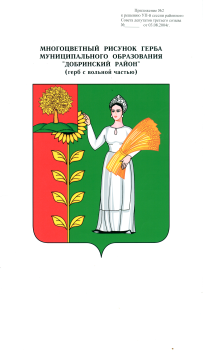 Основные характеристикиПервоначально утвержденный бюджетУтвержденный бюджет согласно решению сессииПлановый бюджет согласно отчетуУвеличениеУвеличениеОсновные характеристикиПервоначально утвержденный бюджетУтвержденный бюджет согласно решению сессииПлановый бюджет согласно отчетув абсолютной величине%Доходы6761000,007705928,897705928,89944928,89114,0Расходы6761000,009320195,899320195,892559195,89137,8Дефицит(-)0,00-1614267,00-1614267,00-1614267,00№п./п.НаименованиеПервоначальный бюджетПлановый бюджетИзмененияДОХОДЫ1.Налог на доходы с физических лиц 332000,00332000,00-2.Налог, взимаемый в связи с применением УСН632000,00893318,00+261318,003.Единый сельскохозяйственный налог0,000,00-4.Налог на имущество с физических лиц45000,0045000,00-5.Земельный налог923000,001166804,00+243804,006.Государственная пошлина5000,005000,00Налоговые доходы всего1937000,002442122,00+505122,00Неналоговые доходы всего70500,0070500,00-7.Доходы от сдачи в аренду имущества, составляющего казну поселений (за исключением земельных участков)70500,0070500,00Собственные доходы, итого2007500,002512622,00+505122,00Безвозмездные поступления, в т. ч.4753500,005193306,89+439806,898.Дотация из областного фонда финансовой поддержки поселений2443000,002443000,00-9.Дотации из областного фонда на поддержку мер по обеспечению сбалансированности местных бюджетов228900,00353500,00+124600,0010.Прочие субсидии бюджетам сельских поселений373255,89+373255,8911.Субвенции бюджетам поселений на осуществление первичного воинского учета на территориях, где отсутствуют военные комиссариаты68500,0068500,00-12.Межбюджетные трансферты, передаваемые бюджетам сельских поселений из бюджетов муниципальных районов на осуществление части полномочий по решению вопросов местного значения в соответствии с заключенными соглашениями2013100,001955051,00-58049,00ВСЕГО ДОХОДОВ6761000,007705928,89+944928,89РАСХОДЫПервоначальный бюджетПлановый бюджетИзменения1.Общегосударственные вопросы2531300,002554374,89+23074,892.Национальная оборона68500,0068500,00-3.Национальная безопасность и правоохранительная деятельность2000,00  0,00-2000,004.Национальная экономика2013100,001983051,00-30049,005.Жилищно-коммунальное хозяйство675440,001864126,00+1188686,006.Культура и кинематография1464660,002781382,00+1316722,007.Социальная политика0,0028203,00+28203,008.Физическая культура и спорт6000,0040559,00+34559,00ВСЕГО РАСХОДОВ6761000,009320195,89+2559195,89Наименование доходовФакт2015г.Первоначальный план 2016 г.Уточненный план 2016 г.Фактически исполнено 2016 г.% исполненияНалоговые и неналоговые доходы  всего:в том числе:2308397,942007500,002512622,002538320,90101,0Налог на доходы физических лиц363822,59332000,00332000,00400221,95120,5Земельный налог1174598,68923000,001166804,001119310,9295,9Налог на имущество физических лиц41714,4045000,0045000,0080457,59178,8Налог, взимаемый в связи с применением упрощенной системы налогообложения691014,27632000,00893318,00893318,07100,0Государственная пошлина2500,005000,005000,00100,002,0Единый сельхозналог3600,0043,37Доходы от использования имущества, находящегося в муниципальной собственности5000,0070500,0070500,0000Прочие неналоговые доходы:   самообложениеневыясненные поступления25148,0025148,00--44869,0044869,00Наименование налогаНедоимка    в    бюджет  сельского поселения по    состоянию на отчетную датуПоступления в доход бюджета за 2016 годДоля недоимки за 2016 год к поступлениямДоля недоимки по налогамк общей сумме недоимки за 2016 годНаименование налога01.01.2017г.Поступления в доход бюджета за 2016 годДоля недоимки за 2016 год к поступлениямДоля недоимки по налогамк общей сумме недоимки за 2016 год12          3        4          5Налог на имуществофизических лиц123,080,5152,871,1Земельный налог50,01119,34,528,1Итого 173,01199,814,4100%Вид дохода2016 год2016 год2016 годИзменения к 2015 годуИзменения к 2015 годуИзменения к 2015 годуВид доходаПоступило(руб.)Доля в общей суммедоходов (%)Исполнение плана (%)Поступило (руб.)+,- руб.(%)Доходы от использования имущества, находящегося в муниципальной собственностиПлановые назначения не исполнены5000,00-5000,00Прочие неналоговые доходы44869,000,6Плановых назначений нет25148,00+19721,00+78,4Неналоговые доходы всего44869,000,630148,00+14721,00+48,8Разделы бюджет-ной классификацииНаименование отраслей бюджетной сферыУтвержденопо бюджетуУточненный план 2016 г.Исполнено за 2016 г.Исполнение плана(%)Удельный вес в общей сумме расходов(%)      1    2          3             4             5     6        701Общегосударственные вопросы2531300,002554374,892552077,5199,927,402Национальная оборона68500,0068500,0068500,001000,703Национальная безопасность и правоохранительная деятельность2000,000,000,000004Национальная экономика2013100,001983051,001983051,0010021,305Жилищно-коммунальное хозяйство675440,001864126,001864021,2210020,008Культура, кинематография 1464660,002781382,002781382,0010029,910Социальная политика28203,0028203,001000,311Физическая культура и спорт6000,0040559,0040559,001000,4ИТОГО:ИТОГО:6761000,009320195,899317793,73100100№программыНаименование программыПлан(руб.)ИсполненоИсполнено№программыНаименование программыПлан(руб.)(руб.)%1Муниципальная программа сельского поселения "Устойчивое развитие территории сельского поселения Верхнематренский сельсовет на 2014-2020 годы" в том числе6789506,896789402,00100Подпрограмма "Обеспечение реализации муниципальной политики на территории сельского поселения Верхнематренский сельсовет"148388,89148388,78100Подпрограмма "Обеспечение населения качественной, развитой инфраструктурой и повышения уровня благоустройства на территории сельского поселения Верхнематренский сельсовет"3819177,003819072,22100Подпрограмма "Развитие социальной сферы на территории сельского поселения Верхнематренский сельсовет»2821941,002821941,00100Итого программные расходы бюджета сельского поселения6789506,896789402,00100Непрограммные расходы бюджета сельского поселения 2530689,002528391,7399,9Всего расходов9320195,899317793,73100Наименование подразделаИсполнение (сумма)Исполнение (%)0102 «Функционирование высшего должностного лица субъекта РФ и муниципального образования»646123,00100,00104 «Функционирование Правительства РФ, высших исполнительных органов государственной власти субъектов РФ, местных администраций»1728987,5199,90106 «Обеспечение деятельности финансовых, налоговых и таможенных органов и органов финансового (финансово-бюджетного) контроля86210,00100,000113 «Другие общегосударственные вопросы»90757,00100Итого2552077,5199,9Наименование подразделаИсполнение (сумма)Исполнение (%)0203 «Мобилизационная и вневойсковая подготовка»68500,00100,0Итого68500,00100,0Наименование подразделаИсполнение (сумма)Исполнение (%)0409 «Дорожное хозяйство (дорожные фонды)»1955051,00100,00412 «Другие вопросы в области национальной экономики»28000,00100,0Итого1983051,00100,0Наименование подразделаИсполнение (сумма)Исполнение (%)0503 «Благоустройство»1864021,22100Итого1864021,22100№ п/пНаименование направления использования средствВыделено Исполнено 1Другие мероприятия и расходы, относящиеся к полномочиям органов местного самоуправления сельского поселения28203,0028203,00Итого 28203,0028203,00